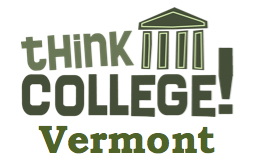 @UVM/CDCIThink College Vermont @UVM/CDCI Mentor ContractExpectations, Responsibilities, Duties, and Professional StandardsThink College Vermont @ UVM provides a small cohort of students with intellectual and developmental disabilities, ages 18-26 with a course of study at UVM utilizing peer mentors for 1:1 support.   An intellectual/developmental disability may be characterized by limitations in intellectual functioning and/or adaptive behavior, which covers many everyday social and practical skills.  This disability originates before the age of 18 (American Association of Individuals with Developmental Disabilities). Peer mentors are central to the program and allow for inclusion within the UVM community.  Mentors are peers that assist and guide a Think College student who is preparing for productive employment and independent living.  Mentors also provide support for the successful inclusion in college classes and activities.Expectations of our student mentors:To provide direction and guidance to their Think College student (students may need academic support, social experiences, and or work related support during their course of studies in the Think College Program)To work collaboratively and respectfully with their student and program staffTo exhibit maturity of judgment, objectivity and integrity, and a willingness to follow prescribed objectivesDemonstrate respect, dignity, and courtesy at all timesTo represent and share the best of the University of Vermont with their studentsTo maintain professional and appropriate relationships with Think College students, other mentors, and program staff during the programBehavior Subject to Dismissal:Failure to notify program staff of any expected absencesSexual innuendos, off-color comments and jokes (including on websites or public forums)A romantic and /or sexual relationship between mentors and/or Think College students or staff Any violation of UVM’s Student Code of ConductConsuming alcohol when meeting or attending any activity involving illegal alcohol consumption with a Think College Vermont-enrolled studentMentors are required to attend an orientation session prior to the start of the school year.  Mentors are also required to attend trainings and meet with program staff during the year as determined by the Think College Program Manager.   Mentors will be paid an hourly rate set by the UVM Student Employment Office.I, ____________________________________________, agree to meet and abide by the terms and expectations of this contract and understand that failure to do so may result in release from this volunteer opportunity.Signature                                                                                       DateMentor Applicant Release StatementI, the undersigned, hereby state that if accepted as a mentor, I agree to abide by the mentor contract provided by Think College Vermont@ UVM/CDCI.  I understand the program involves spending up to 20 hours per week with my mentees during the school year.  Further, I understand that I will attend an orientation session, be involved in training during the year, and communicate with the coordinator regularly during this period. Moreover, I will commit to one school year of mentor support work for the program (minimum of two semesters).I have not been convicted of any felony or misdemeanor classified as an offense against a person or family, of public indecency, or a violation involving a state or federally controlled substance.  I am not under current indictment.  Further, I hereby fully discharge school personnel from any and all liability, claims, causes of action, costs and expenses, which may be attributed to my participation in the Mentor Program.Program staff reserves the right to terminate a mentor from the program.I give permission for program staff to run a criminal background check as part of the screening for entrance into this program.  This will include verification of personal and employment references, and a criminal record check.I understand that receipt of my application does not guarantee a mentor position.  The decision to accept is based on several factors including applications, references and assessment of suitability during a one-on-one interview.I have read the above release statements and agree to the contents.  To the best of my knowledge and belief, all statements in this profile application are true and accurate.Signature                                                                                DateGeneral Information:Name: __________________________________________________________Address: ________________________________________________________Cell Ph #:__________________ Email Address: _______________________Employer: ________________________ Occupation: ____________________Work Address: _____________________ Work Ph#: ____________________Course of Study at UVM:___________________________________________Year of Graduation: ____________________Personal Information:A brief statement of why you would like to be a mentor in this program:Experiences you have had with mentoring/volunteering (especially with people with disabilities):Qualities that would make you a good mentor:How would you describe yourself?___ Talkative  ___ Quiet     ___ Energetic   ___ Funny   ___ Laid back___ Serious   ___ Sincere  ___ Creative    Other:________Availability:Each student enrolled in Think College Vermont @ UVM/CDCI is eligible for up to 20 hours of peer mentoring.What times are you available to meet with a student?Monday______________Tuesday______________Wednesday____________Thursday______________Friday________________What do you like to do in your free time?_____watch movies_____listen to music_____play music_____read_____play sports_____watch sports_____watch television_____use the computer_____spend time with friendsOther interests:  Please list any special interests or talents that may be helpful in matching you with a student (e.g. careers, chess, stamp collecting, sports, crafts, computers, foreign language, music, painting…)References:Please list three professional references; you may list personal references if you do not have professional references.Name: ______________________________ Phone: ________________Address: ___________________________________________________Relationship: ____________________ Length of time known: ________Name: ______________________________ Phone: ________________Address: ___________________________________________________Relationship: ____________________ Length of time known: ________Name: ______________________________ Phone: ________________Address: ___________________________________________________Relationship: ____________________ Length of time known: ________Employment History:List your last two places of employment.Company and Address: _______________________________________Dates of employment: ____________Contact Person: _______________Company and Address: _______________________________________Dates of employment: ____________Contact Person: _______________Do you qualify for Work-Study?     Y / NPLEASE RETURN THIS APPLICATION TO:Bryan Dague (Bryan.Dague@uvm.edu) Center on Disability and Community InclusionUniversity of Vermont, Mann Hall – 3rd Floor208 Colchester Ave.Burlington, VT  05405-1757		